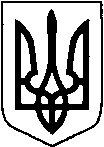 КИЇВСЬКА ОБЛАСТЬТЕТІЇВСЬКА МІСЬКА РАДАVІІІ СКЛИКАННЯДВАДЦЯТЬ ПЕРША   СЕСІЯ                                               Р І Ш Е Н Н Я20 червня 2023 р.                                                №    971 - 21-VIIІ
Про затвердження технічної документації із землеустрою щодо поділу земельноїділянки, яка розташована на території Тетіївської міської радиРозглянувши  технічну документацію із землеустрою щодо поділу земельної ділянки розроблену ПП «Земля», витяги з Державного земельного кадастру про земельні ділянки, керуючись Законом України «Про місцеве самоврядування в Україні», відповідно до ст. 12, Земельного кодексу України,  Закону України «Про землеустрій» Тетіївська міська радаВИРІШИЛА :  1.Затвердити технічну документацію із землеустрою щодо поділу земельної ділянки площею 0,1671 га, кадастровий номер 3224610100:01:101:0027, землі громадської забудови, яка розташована на території Тетіївської міської ради в м. Тетіїв по вул. Крючкова, б/н на дванадцять  земельних ділянок:  -   площею 0,0030 га кадастровий номер 3224610100:01:101:0032, землі громадської забудови, для будівництва та обслуговування будівель ринкової інфраструктури (адміністративних будинків, офісних приміщень та інших будівель громадської забудови, які використовуються для здійснення підприємницької та іншої діяльності, пов’язаної з отриманням прибутку) (03.10);-   площею 0,0917 га кадастровий номер 3224610100:01:101:0030, землі громадської забудови, для будівництва та обслуговування будівель ринкової інфраструктури (адміністративних будинків, офісних приміщень та інших будівель громадської забудови, які використовуються для здійснення підприємницької та іншої діяльності, пов’язаної з отриманням прибутку) (03.10);-   площею 0,0394 га кадастровий номер 3224610100:01:101:0031, землі громадської забудови, для будівництва та обслуговування будівель ринкової інфраструктури (адміністративних будинків, офісних приміщень та інших будівель громадської забудови, які використовуються для здійснення підприємницької та іншої діяльності, пов’язаної з отриманням прибутку) (03.10);-   площею 0,0030 га кадастровий номер 3224610100:01:101:0033, землі громадської забудови, для будівництва та обслуговування будівель ринкової інфраструктури (адміністративних будинків, офісних приміщень та інших будівель громадської забудови, які використовуються для здійснення підприємницької та іншої діяльності, пов’язаної з отриманням прибутку) (03.10);-   площею 0,0030 га кадастровий номер 3224610100:01:101:0034, землі громадської забудови, для будівництва та обслуговування будівель ринкової інфраструктури (адміністративних будинків, офісних приміщень та інших будівель громадської забудови, які використовуються для здійснення підприємницької та іншої діяльності, пов’язаної з отриманням прибутку) (03.10);-   площею 0,0030 га кадастровий номер 3224610100:01:101:0035, землі громадської забудови, для будівництва та обслуговування будівель ринкової інфраструктури (адміністративних будинків, офісних приміщень та інших будівель громадської забудови, які використовуються для здійснення підприємницької та іншої діяльності, пов’язаної з отриманням прибутку) (03.10);-   площею 0,0060 га кадастровий номер 3224610100:01:101:0036, землі громадської забудови, для будівництва та обслуговування будівель ринкової інфраструктури (адміністративних будинків, офісних приміщень та інших будівель громадської забудови, які використовуються для здійснення підприємницької та іншої діяльності, пов’язаної з отриманням прибутку) (03.10);-   площею 0,0030 га кадастровий номер 3224610100:01:101:0037, землі громадської забудови, для будівництва та обслуговування будівель ринкової інфраструктури (адміністративних будинків, офісних приміщень та інших будівель громадської забудови, які використовуються для здійснення підприємницької та іншої діяльності, пов’язаної з отриманням прибутку) (03.10);-   площею 0,0030 га кадастровий номер 3224610100:01:101:0038, землі громадської забудови, для будівництва та обслуговування будівель ринкової інфраструктури (адміністративних будинків, офісних приміщень та інших будівель громадської забудови, які використовуються для здійснення підприємницької та іншої діяльності, пов’язаної з отриманням прибутку) (03.10);-   площею 0,0030 га кадастровий номер 3224610100:01:101:0039, землі громадської забудови, для будівництва та обслуговування будівель ринкової інфраструктури (адміністративних будинків, офісних приміщень та інших будівель громадської забудови, які використовуються для здійснення підприємницької та іншої діяльності, пов’язаної з отриманням прибутку) (03.10);-   площею 0,0030 га кадастровий номер 3224610100:01:101:0040, землі громадської забудови, для будівництва та обслуговування будівель ринкової інфраструктури (адміністративних будинків, офісних приміщень та інших будівель громадської забудови, які використовуються для здійснення підприємницької та іншої діяльності, пов’язаної з отриманням прибутку) (03.10);-   площею 0,0060 га кадастровий номер 3224610100:01:101:0041, землі громадської забудови, для будівництва та обслуговування будівель ринкової інфраструктури (адміністративних будинків, офісних приміщень та інших будівель громадської забудови, які використовуються для здійснення підприємницької та іншої діяльності, пов’язаної з отриманням прибутку) (03.10);2. Тетіївській міській раді звернутись до  ГУ Держгеокадастру у м. Києві та Київській області для внесення відомостей до реєстру земельних ділянок.3. Контроль за виконанням даного рішення покласти на постійну депутатську комісію з питань регулювання земельних відносин, архітектури, будівництва та    охорони навколишнього середовища (голова комісії - Крамар О.А.) та на    першого заступника міського голови Кизимишина В.Й.      Міський голова                                             Богдан БАЛАГУРА